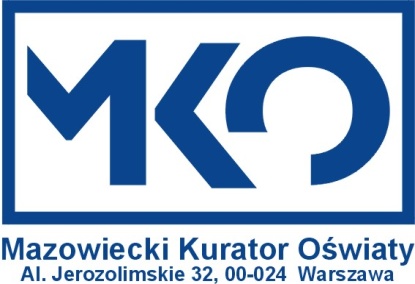 „Przywódcą jest ten, kto widzi więcej niż inni, który widzi dalej niż inni i który widzi, zanim inni widzą”. - Leroy EimesRegulamin Konkursu „Lech Kaczyński – mąż stanu”dla uczniów klas VII-VIII szkół podstawowych oraz uczniów szkół ponadpodstawowychwojewództwa mazowieckiego w roku szkolnym 2021/2022Wojewódzki Konkurs „Lech Kaczyński – mąż stanu”, zwany dalej „Konkursem” jest konkursem wiedzy. Organizatorem i koordynatorem Konkursu jest Mazowiecki Kurator Oświaty.Podstawa prawna:- art. 51 ust. 1 pkt 7 ustawy z dnia 14 grudnia 2016 r. Prawo oświatowe (t.j. Dz. U. z 2021 r. poz. 1082 z późn. zm.);- Regulamin Organizacyjny Kuratorium Oświaty w Warszawie stanowiący załącznik do zarządzenia Nr 27 Mazowieckiego Kuratora Oświaty z dnia 18 maja 2018 r. w sprawie ustalenia Regulaminu Organizacyjnego Kuratorium Oświaty w Warszawie zmienionego zarządzeniem Nr 31 z dnia 22 maja 2019 r.Przetwarzanie danych osobowych na potrzeby KonkursuAdministratorem danych osobowych uczestników Konkursu oraz ich rodziców/opiekunów prawnych jest Mazowiecki Kurator Oświaty.Zasady przetwarzania danych osobowych uczestników Konkursu i ich rodziców/opiekunów prawnych są zgodne z powszechnie obowiązującymi przepisami prawa, w tym przepisami rozporządzenia Parlamentu Europejskiego i Rady (UE) 2016/679 z dnia 27 kwietnia 2016 r. w sprawie ochrony osób fizycznych w związku z przetwarzaniem danych osobowych i w sprawie swobodnego przepływu takich danych oraz uchylenia dyrektywy 95/46/WE.Podanie danych osobowych oraz zgoda na ich przetwarzanie i publikowanie są dobrowolne. W przypadku cofnięcia zgody na przetwarzanie danych osobowych w celach określonych w Regulaminie Konkursu bądź żądania ich usunięcia, uczestnik Konkursu zostanie wykluczony z udziału w Konkursie. § 1 Cele konkursuPopularyzacja i utrwalenie wiedzy z historii współczesnej Polski oraz o postaci Prezydenta Lecha Kaczyńskiego.Poznanie wpływu działalności Lecha Kaczyńskiego na współczesną historię Polski.Podkreślenie wartości patriotyzmu i suwerenności w życiu człowieka i obywatela.Wdrażanie uczniów do samokształcenia.Wzbogacanie form pracy z uczniem zdolnym.§ 2 Organizacja konkursuZakres wiedzy i umiejętności wymaganych na poszczególnych etapach konkursu znajduje się w § 4 niniejszego Regulaminu.Konkurs organizowany jest w formie dwustopniowych zawodów: I etap eliminacje szkolne – test wiedzyII etap eliminacje wojewódzkie – prezentacja multimedialna.Dyrektor szkoły zobowiązany jest zapoznać wszystkich uczniów szkoły i rodziców lub prawnych opiekunów z niniejszym regulaminem.Dyrektorzy szkół, których uczniowie biorą udział w konkursie, są współorganizatorami etapu szkolnego. Etap szkolny przeprowadza Szkolna Komisja Konkursowa powołana przez dyrektora szkoły.Etap Wojewódzki przeprowadza Wojewódzka Komisja Konkursowa powołana zarządzeniem przez Mazowieckiego Kuratora Oświaty.§ 3 Zasady uczestnictwa w konkursieDo Konkursu mogą przystąpić uczniowie klas VII-VIII szkół podstawowych oraz uczniowie szkół ponadpodstawowych województwa mazowieckiego. Udział ucznia w Konkursie jest dobrowolny. Do I etapu Konkursu ma prawo przystąpić każdy uczeń. Jeżeli w szkole macierzystej ucznia nie ma możliwości organizacji Konkursu, uczeń może do niego przystąpić w szkole wskazanej przez dyrektora szkoły. W takim przypadku opiekę nad uczniem sprawuje oddelegowany przez dyrektora szkoły nauczyciel szkoły macierzystej.Uczniowie niepełnoletni przystępujący do Konkursu muszą posiadać pisemne oświadczenie (Załącznik nr 2) podpisane przez rodziców/prawnych opiekunów, które muszą złożyć do dyrektora szkoły.Uczniowie pełnoletni przystępujący do Konkursu muszą złożyć do dyrektora szkoły pisemne oświadczenie (Załącznik nr 3).Przystąpienie do konkursu jest równoznaczne z akceptacją niniejszego Regulaminu przez ucznia, jego rodziców lub prawnych opiekunów oraz przez szkołę.Niestawienie się ucznia na eliminacje szkolne w terminie przeprowadzenia konkursu, spóźnienie o więcej niż 15 minut oraz zgłoszenie się w innym niż wyznaczonym przez organizatora miejscu, pozbawia ucznia możliwości uczestniczenia w konkursie. Dopuszczalne jest spóźnienie na konkurs tylko w uzasadnionych sytuacjach. W przypadku stwierdzenia niesamodzielnej pracy uczestnika lub zakłócenia prawidłowego przebiegu konkursu, Przewodniczący podejmuje decyzję o przerwaniu konkursu dla danego uczestnika i unieważnia jego pracę. Fakt ten należy odnotować w protokole.Członkowie Komisji nie mogą udzielać żadnych wyjaśnień dotyczących zadań ani ich komentować w czasie trwania konkursu.Podczas etapu szkolnego konkursu zabrania się posiadania przy sobie książek i innych pomocy naukowych oraz urządzeń elektronicznych. Nie przewiduje się żadnych dodatkowych terminów dla poszczególnych etapów konkursu, niezależnie od przypadków losowych, zdrowotnych i innych, które dotyczą poszczególnych uczestników, nawet w przypadku przedstawienia zaświadczenia lekarskiego.§ 4 Wymagany zakres wiedzy Dla uczniów szkół podstawowych:a) Etap szkolny konkursu wymagać będzie wiedzy określonej przez program nauczania historii w szkole podstawowej w zakresie dziejów najnowszych Polski w szczególności:- przebieg narodowych i społecznych buntów oraz kształtowania się opozycji politycznej do roku 1980;- dzieje „Solidarności” do 1989 roku;- działalność tytułowego bohatera.b) Podstawę dla uczestników będzie stanowić wiedza podręcznikowa uzupełniona o informacje z poniższej strony internetowej:Encyklopedia „Solidarności” http://www.encysol.plDla uczniów szkół ponadpodstawowych:Etap szkolny konkursu wymagać będzie wiedzy określonej przez program nauczania historii w szkołach ponadpodstawowych w zakresie dziejów najnowszych Polski, w szczególności:- przebieg narodowych i społecznych buntów oraz kształtowania się opozycji politycznej do roku 1980;- dzieje „Solidarności” do 1989 roku;- historia dwudziestolecia (1990-2010) - sytuacja gospodarcza, społeczna, polityczna i geopolityczna Polski w tym czasie;- działalność tytułowego bohatera.b) Podstawę dla uczestników będzie stanowić wiedza podręcznikowa uzupełniona o informacje z poniższych publikacji:- strona internetowa Encyklopedia „Solidarności” http://www.encysol.pl- Jarosław i Lech Kaczyńscy, „O dwóch takich... Alfabet braci Kaczyńskich” (Michał Karnowski, Piotr Zaremba), Kraków 2006.§ 5 Etap szkolnyZa przeprowadzenie szkolnego etapu konkursu odpowiada dyrektor szkoły, który w tym celu powołuje Szkolną Komisję Konkursową. Szkolna Komisja Konkursowa składa się z przewodniczącego i co najmniej jednego członka.Dyrektor  szkoły zgłasza przystąpienie szkoły do niniejszego Konkursu poprzez wypełnienie zgłoszenia (załącznik nr 1) i przesłanie go do Koordynatora Konkursu na adres mailowy: konkursymko@kuratorium.waw.pl  do dnia 21 kwietnia 2022 r.Koordynator skontaktuje się z dyrektorem szkoły w celu przekazania arkusza konkursowego oraz modelu i schematu punktowania.Etap szkolny konkursu szkoły przeprowadzą w dniu 27 kwietnia 2022r. Rozpoczęcie pisania testu godz. 10.00. Prace uczestników podczas etapu szkolnego Konkursu są kodowane.Rozkodowanie prac dokonywane jest przez Przewodniczącego Szkolnej Komisji po ich sprawdzeniu, zweryfikowaniu i zatwierdzeniu ostatecznej punktacji.Prace uczniów są oceniane według  ustalonego modelu odpowiedzi i schematu punktowania przez członków Komisji Konkursowej.Stosuje się te same kryteria oceniania wobec wszystkich uczestników Konkursu.Szkolne Komisje Konkursowe przyznają za zadania pełne punkty zgodnie z modelem oceniania.Dyrektorzy szkół do dnia 29 kwietnia 2022 r. przekazują wyniki wszystkich uczniów przystępujących do etapu szkolnego Konkursu wypełniając załącznik nr 4 do Regulaminu wyłącznie drogą elektroniczną na adres konkursymko@kuratorium.waw.pl Zgłoszenia uczniów i wyników dostarczone po wyznaczonym terminie nie będą brane pod uwagę.Wszystkie prace uczniów z etapu szkolnego oraz stosowne oświadczenia pełnoletnich uczniów, rodziców lub prawnych opiekunów uczniów niepełnoletnich (załącznik nr 2 lub 3) przechowuje dyrektor szkoły do 30 czerwca 2022 r., w celu możliwej weryfikacji przez Wojewódzką Komisję Konkursową.W przypadku ujawnienia treści zadań konkursowych przed terminem konkursu osobom nieupoważnionym Przewodniczący Wojewódzkiej Komisji Konkursowej może podjąć decyzję o unieważnieniu konkursu przeprowadzonego na terenie danej szkoły.Do etapu wojewódzkiego zostanie zakwalifikowanych 20% uczestników z najlepszymi wynikami ze szkół podstawowych oraz 20% uczestników z najlepszymi wynikami ze szkół ponadpodstawowych spośród uczniów przystępujących do etapu szkolnego.Koordynator Konkursu poinformuje szkoły o ewentualnym zakwalifikowaniu się uczniów do etapu wojewódzkiego.Dyrektor szkoły powiadamia uczniów o zakwalifikowaniu się do etapu wojewódzkiego.§ 6 Prace uczestników konkursu – etap wojewódzkiUczestnicy Konkursy, którzy zakwalifikowali się do etapu wojewódzkiego mają za zadanie przygotować prezentację multimedialną dotyczącą bohatera Konkursu na tle historii współczesnej.Wymagania formalne do pracy konkursowej:prezentacja powinna być zapisania w programie Microsoft Power Point;czas trwania prezentacji nie może przekroczyć 10 minut;prezentacja powinna składać się, wraz ze slajdem tytułowym i końcowym, minimalnie  z 15 slajdów maksymalnie z 20 slajdów w tym pierwszy slajd powinien być slajdem tytułowym, natomiast końcowy powinien zawierać bibliografię;w slajdzie tytułowym powinny znajdować się: imię i nazwisko autora prezentacji, klasa, pełna nazwa szkoły;w slajdzie końcowym powinny znajdować się pozycje bibliograficzne w następującym zapisie:- jeśli pozycją bibliograficzną jest książka, to: autor (inicjał imienia i nazwisko), tytuł, wydawnictwo, miejsce i rok wydania,- jeśli pozycją bibliograficzną jest artykuł z książki będącej pracą zbiorową lub z prasy, to: autor artykułu (inicjał imienia i nazwisko), tytuł artykułu, tytuł pracy zbiorowej pod redakcją, wydawnictwo, miejsce i rok wydania,- jeśli pozycją bibliograficzną jest strona internetowa, to: autor artykułu (inicjał imienia i nazwisko), tytuł artykułu, adres strony internetowej, data dostępu (korzystania ze strony internetowej),- jeśli pozycją bibliograficzną jest audycja radiowa lub program telewizyjny, to: autor lub reżyser audycji radiowej/programu telewizyjnego, tytuł audycji Prace konkursowe muszą być wykonane samodzielnie i indywidualnie.Praca konkursowa nie może naruszać ogólnie przyjętych norm obyczajowych, w tym  dóbr osobistych osób trzecich – w szczególności dotyczy słów powszechnie uznawanych za wulgarne i obraźliwe, zawierających materiały chronione prawami autorskimi.Prace konkursowe oceniane będą na podstawie następujących kryteriów:zgodność z tematyką Konkursu;oryginalność formy przekazu;innowacyjność i pomysłowość;wartość merytoryczna.Dyrektor szkoły wyznacza opiekuna uczestników konkursu na terenie szkoły, będącego jednocześnie osobą do kontaktu z organizatorem. Uczestnik konkursu przygotowaną przez siebie prezentację przekazuje opiekunowi.Praca konkursowa zostaje udostępniona organizatorowi wyłącznie za pomocą przesłanego linku wraz z wypełnionym załącznikiem nr 5 niniejszego regulaminu.Przesłany przez opiekuna link powinien umożliwiać ocenę pracy konkursowej bez konieczności logowania się członków Wojewódzkiej Komisji Konkursowej.Opiekun uczestnika/uczestników Konkursu, którzy zakwalifikowali się do etapu wojewódzkiego, przesyła do koordynatora konkursu wypełniony załącznik nr 5 wraz z linkiem wyłącznie z oficjalnej skrzynki mailowej szkoły w nieprzekraczalnym terminie do dnia 1 czerwca 2022 r. na adres mailowy konkursymko@kuratorium.waw.plZa terminowe przekazanie prac konkursowych odpowiada dyrektor szkoły.Zgłoszenia dostarczone po wyznaczonym terminie nie będą brane pod uwagę w eliminacjach wojewódzkich.§ 7 Etap wojewódzki, rozstrzygniecie, nagrody i uprawnieniaZa organizację etap wojewódzkiego odpowiedzialna jest Wojewódzka Komisja Konkursowa. Wojewódzka Komisja Konkursowa ocenia prace uczestników uwzględniając kryteria zawarte w § 6 ust. 5 niniejszego regulaminu.Lista zwycięzców zostanie opublikowana do dnia 15 czerwca br. na stronie Kuratorium Oświaty w Warszawie. Komisja Konkursowa podejmuje rozstrzygnięcia większością głosów.W przypadku równej liczby głosów, głos Przewodniczącego Komisji Konkursowej jest rozstrzygający.Rozstrzygnięcie Komisji jest ostateczne.Organizator dopuszcza możliwość przetwarzania i rozpowszechniania prac konkursowych w całości lub fragmentarycznie.Rozstrzygnięcie Konkursu nastąpi w dwóch kategoriach: szkoły podstawowe,szkoły ponadpodstawowe.Wojewódzka Komisja Konkursowa ocenia wszystkie nadesłane prace i wyłania po 3 zwycięzców konkursu w każdej kategorii.Organizator Konkursu zastrzega sobie prawo do wręczenia dodatkowych wyróżnień   lub nagród specjalnych.Zwycięzcy Konkursu zostaną poinformowani o uzyskanym wyniku przez dyrektora szkoły do dnia 13 czerwca br.Uczniowie, którzy uzyskają miejsca zwycięskie lub wyróżnienia otrzymają zaświadczenie oraz dyplom Mazowieckiego Kuratora Oświaty potwierdzający udział oraz zwycięstwo lub wyróżnienie w konkursie. Dla zwycięzców przewidziane są atrakcyjne nagrody rzeczowe.Uczniowie szkół podstawowych za otrzymanie miejsca zwycięskiego w Konkursie mogą uzyskać dodatkowe punkty w rekrutacji do szkoły ponadpodstawowej po uprzednim wpisie na świadectwie ukończenia szkoły podstawowej.§ 9 Postanowienia końcoweNadzór nad organizacją i przebiegiem konkursu sprawuje Mazowiecki Kurator Oświaty.Koordynatorem konkursu jest Pani Dominika Piórczyńska, wizytator Wydziału Kształcenia Ogólnego Kuratorium Oświaty w Warszawie kontakt do koordynatora konkursu: (22) 551 24 00 wew. 4104	dominika.piorczynska@kuratorium.waw.plMateriały konkursowe objęte są klauzulą poufności i stanowią tajemnicę służbową.Regulamin nie przewiduje trybu odwoławczego od wyników konkursu.Informacja o miejscu i terminie rozdania zaświadczeń i dyplomów dla zwycięzców konkursu będzie opublikowana na stronie Kuratorium Oświaty w Warszawie.W uzasadnionych wypadkach postanowienia Regulaminu mogą ulec zmianie, o czym organizator ma obowiązek powiadomić uczestników.W sytuacjach szczególnych lub nieujętych w niniejszym Regulaminie decyzje podejmuje Mazowiecki Kurator Oświaty.